Памятка для пешеходов «Внимание, гололед!»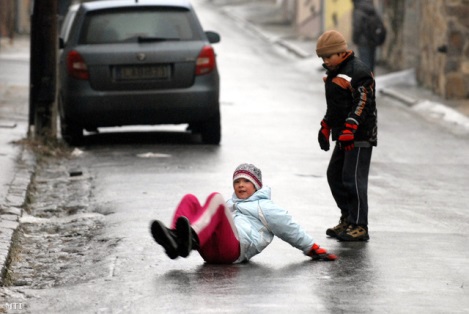 Учащиеся, будьте дисциплинированы на улице!Помните, что тормозной путь автомобиля при гололеде возрастаетво много раз!!!1. Ходите только по тротуару! Если тротуаров нет: двигайтесь по обочине навстречу движущемуся транспорту.2. Переходите улицу в местах, где имеются линии или указатели перехода, а где их нет — на перекрестках по линии тротуаров.3. Переходя улицу, посмотрите налево, а дойдя до середины — направо!4. На улицах и дорогах, где движение регулируется, переходите проезжую часть только при зеленом сигнале пешеходного светофора или разрешающем жесте регулировщика.5. Не перебегайте дорогу перед близко идущим транспортом!6. Не устраивайте игры и не катайтесь на коньках, лыжах и санках на проезжей части улицы!7. Соблюдайте правила пользования городским транспортом.8. Помните, что дорога в школу должна быть не короткой, а безопасной.Соблюдайте Правила дорожного движения сами и помогайте в этом своим родным и близким!На дороге гололед.Стоп! Внимание, народ!Дорогие пешеходы,Осторожно ставьте ноги!Об этом знать и помнить нужно!А особенно опасно,Если рядом ездит транспорт.Мчащийся автомобиль,Не может быстро тормозить.На льду колеса не послушны!Внимательность и осторожность,При гололеде вам помогут!!!